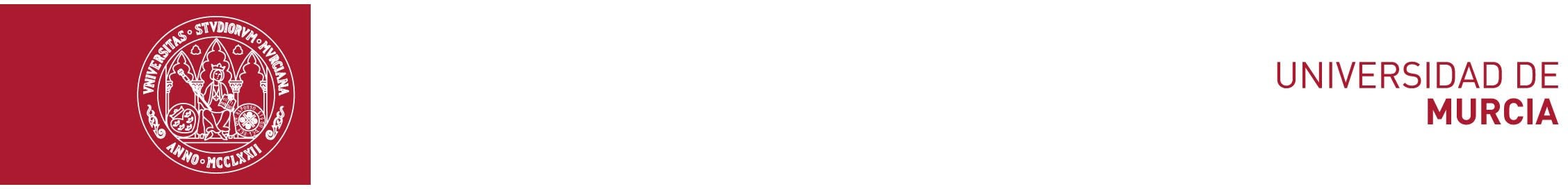 INFORME DEL TUTOR SOBRE EL TRABAJO FIN DE GRADO EN MEDICINAMurcia, a	de	de 201….Firma:Facultad de MedicinaCampus Universitario de Espinardo. 30071 MurciaT. +34 868887190+34 868883922– F. +34 868884150 – http://www.um.es/medicina/INFORME DE VALORACIÓNINFORME DE VALORACIÓNINFORME DE VALORACIÓNCRITERIOSPuntos a tener en cuentaPuntos a tener en cuenta1.‐ Propuesta del trabajo e iniciativaGrado de participación en el proyecto y objetivos del trabajo; claridad de ideas en cuanto al diseño del trabajoGrado de participación en el proyecto y objetivos del trabajo; claridad de ideas en cuanto al diseño del trabajo2.‐ Búsqueda y selección de bibliografíaUso de bases de datos relevantes y de calidad; cantidad de bibliografía suficiente; manejo de bibliografía internacionalUso de bases de datos relevantes y de calidad; cantidad de bibliografía suficiente; manejo de bibliografía internacional3.‐ Organización y planificaciónGrado de cumplimiento del cronograma establecido, iniciativa en la organización de tareas, claridad en la extracción de resultadosGrado de cumplimiento del cronograma establecido, iniciativa en la organización de tareas, claridad en la extracción de resultados4.‐ Trabajo autónomo y capacidades adquiridasCapacidad de establecer metas y objetivos temporales, motivación y actitud hacia el trabajo y tema de estudioAplicación de métodos y procedimientos de trabajo avanzados Pensamiento crítico, autónomo y/ reflexivoGrado de participación en la elaboración de conclusiones Grado de uso de técnicas estadísticasSi ha mejorado aspectos de su formación específica y/o general Ha adquirido nuevas destrezas y/o habilidadesHa relacionado contenidos de diversas materiasCapacidad de establecer metas y objetivos temporales, motivación y actitud hacia el trabajo y tema de estudioAplicación de métodos y procedimientos de trabajo avanzados Pensamiento crítico, autónomo y/ reflexivoGrado de participación en la elaboración de conclusiones Grado de uso de técnicas estadísticasSi ha mejorado aspectos de su formación específica y/o general Ha adquirido nuevas destrezas y/o habilidadesHa relacionado contenidos de diversas materias5.‐ Valoración del resultadoAspecto formal del trabajo realizado (presentación escrita) Aspecto académico (método empleado y conclusiones)Aspecto formal del trabajo realizado (presentación escrita) Aspecto académico (método empleado y conclusiones)PUNTUACIÓN TOTAL (1‐10)0‐4.9: Suspenso	5.0‐6.9: Aprobado	7.0‐8.9: Notable	9.0‐10: Sobresaliente0‐4.9: Suspenso	5.0‐6.9: Aprobado	7.0‐8.9: Notable	9.0‐10: Sobresaliente0‐4.9: Suspenso	5.0‐6.9: Aprobado	7.0‐8.9: Notable	9.0‐10: SobresalienteOBSERVACIONES:OBSERVACIONES:OBSERVACIONES: